2009/10.Opća gimnazija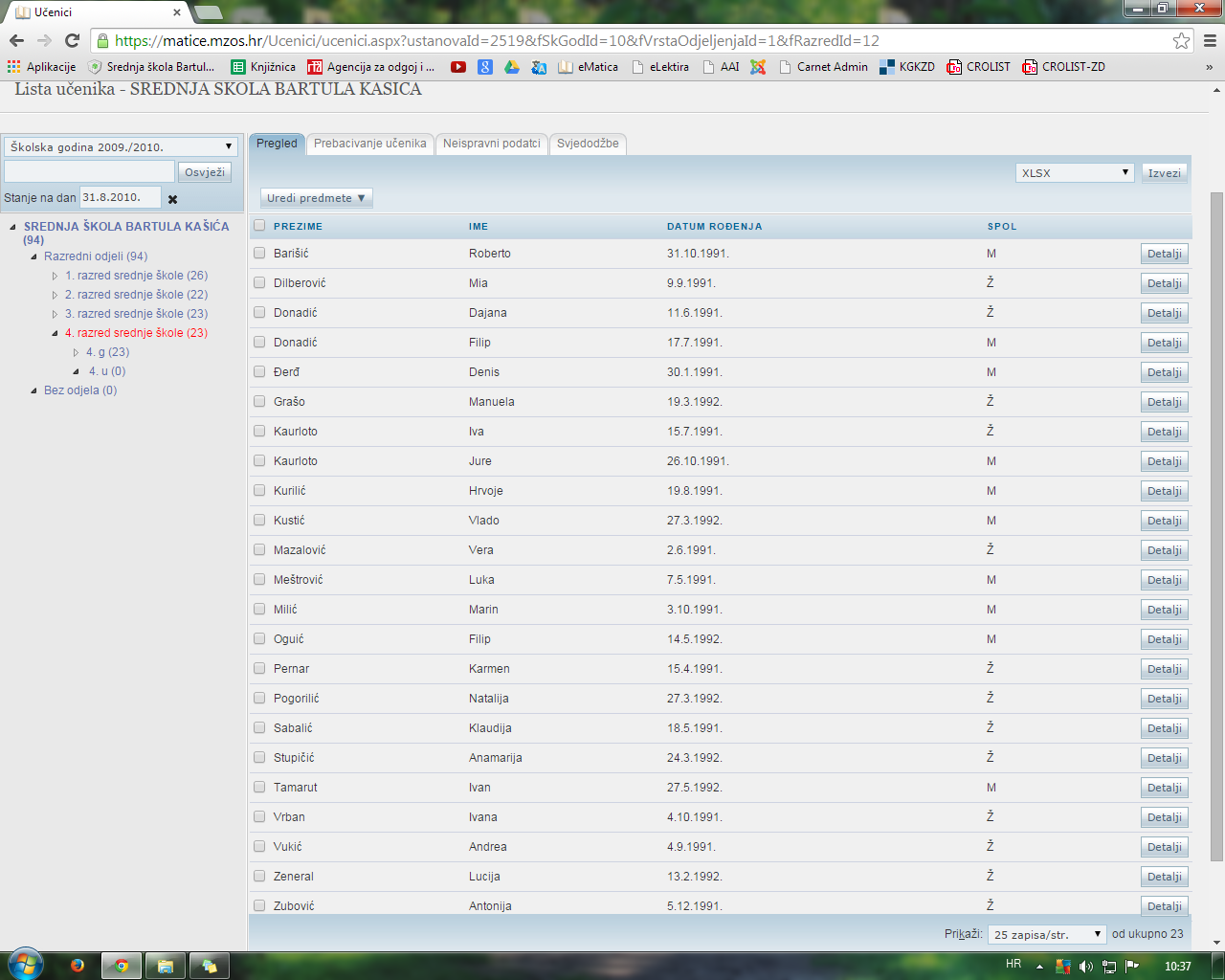 Kuhar: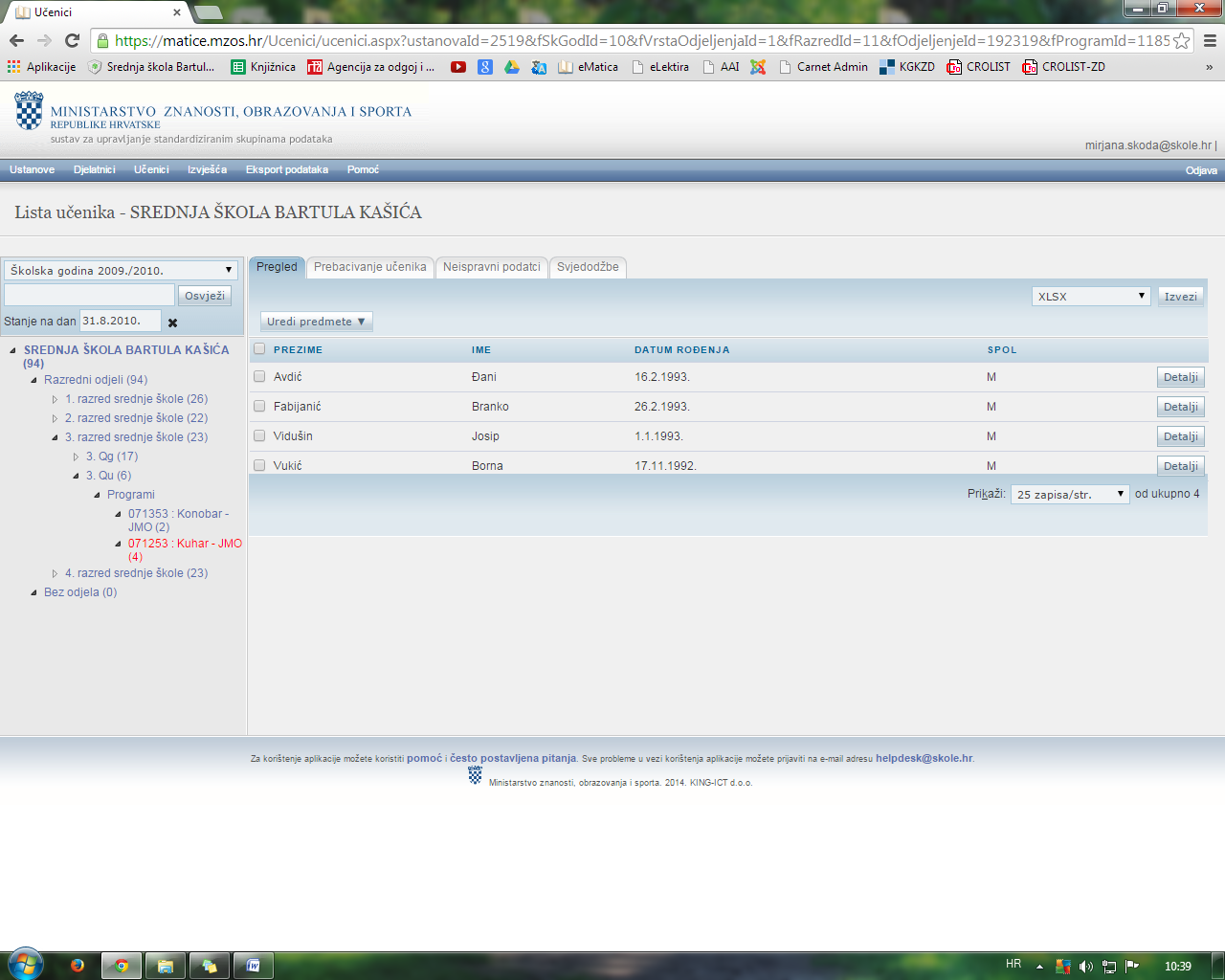 Konobar: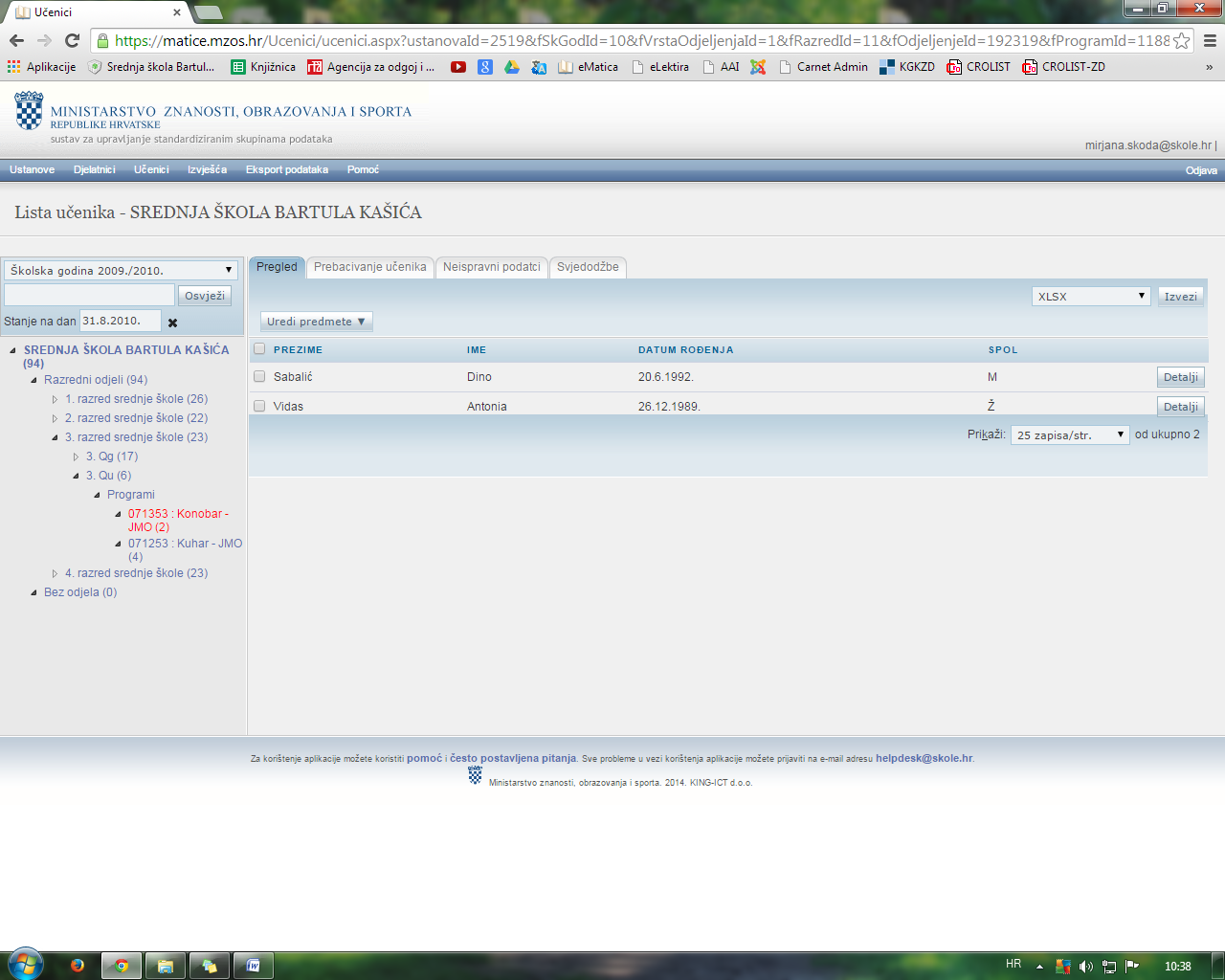 